What Makes Up YOUR shoe?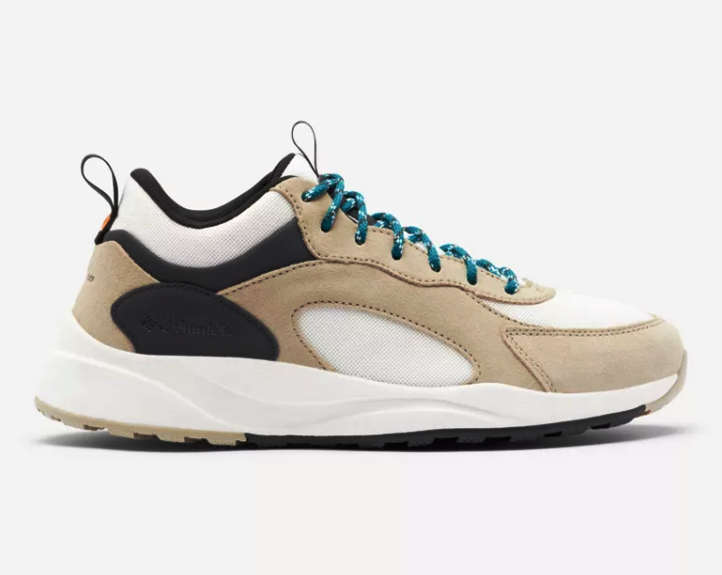 